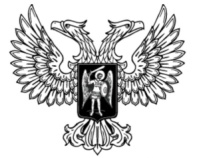 ДонецкАЯ НароднАЯ РеспубликАЗАКОНО ВНЕСЕНИИ ИЗМЕНЕНИЯ В СТАТЬЮ 2 ЗАКОНА ДОНЕЦКОЙ НАРОДНОЙ РЕСПУБЛИКИ «О ВЕРХОВНОМ СУДЕ ДОНЕЦКОЙ НАРОДНОЙ РЕСПУБЛИКИ»Принят Постановлением Народного Совета 8 октября 2021 годаСтатья 1 Внести в статью 2 Закона Донецкой Народной Республики 
от 15 января 2020 года № 92-IIНС «О Верховном Суде Донецкой Народной Республики» (опубликован на официальном сайте Народного Совета Донецкой Народной Республики 17 января 2020 года) изменение, дополнив частью 
41 следующего содержания:«41. Верховный Суд Донецкой Народной Республики рассматривает в качестве суда первой инстанции дела, связанные с государственной тайной.».Глава Донецкой Народной Республики					Д.В. Пушилинг. Донецк21 октября 2021 года№ 324-IIНС